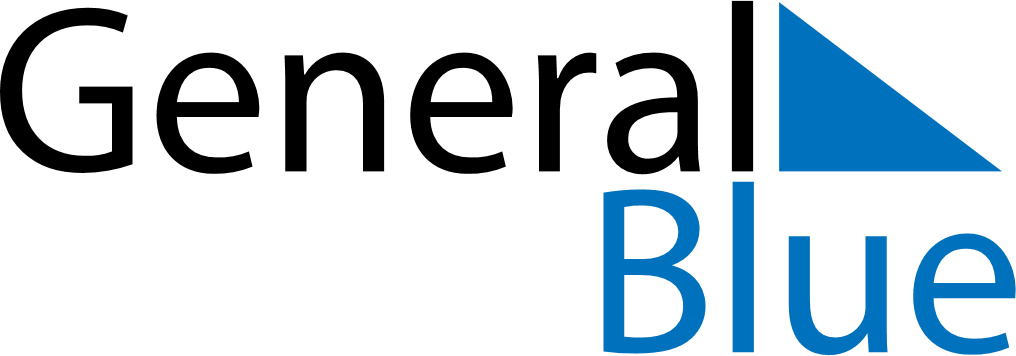 August 2024August 2024August 2024August 2024August 2024August 2024Mount Cotton, Queensland, AustraliaMount Cotton, Queensland, AustraliaMount Cotton, Queensland, AustraliaMount Cotton, Queensland, AustraliaMount Cotton, Queensland, AustraliaMount Cotton, Queensland, AustraliaSunday Monday Tuesday Wednesday Thursday Friday Saturday 1 2 3 Sunrise: 6:28 AM Sunset: 5:18 PM Daylight: 10 hours and 49 minutes. Sunrise: 6:27 AM Sunset: 5:18 PM Daylight: 10 hours and 51 minutes. Sunrise: 6:27 AM Sunset: 5:19 PM Daylight: 10 hours and 52 minutes. 4 5 6 7 8 9 10 Sunrise: 6:26 AM Sunset: 5:19 PM Daylight: 10 hours and 53 minutes. Sunrise: 6:25 AM Sunset: 5:20 PM Daylight: 10 hours and 54 minutes. Sunrise: 6:24 AM Sunset: 5:20 PM Daylight: 10 hours and 56 minutes. Sunrise: 6:24 AM Sunset: 5:21 PM Daylight: 10 hours and 57 minutes. Sunrise: 6:23 AM Sunset: 5:22 PM Daylight: 10 hours and 58 minutes. Sunrise: 6:22 AM Sunset: 5:22 PM Daylight: 10 hours and 59 minutes. Sunrise: 6:21 AM Sunset: 5:23 PM Daylight: 11 hours and 1 minute. 11 12 13 14 15 16 17 Sunrise: 6:21 AM Sunset: 5:23 PM Daylight: 11 hours and 2 minutes. Sunrise: 6:20 AM Sunset: 5:24 PM Daylight: 11 hours and 3 minutes. Sunrise: 6:19 AM Sunset: 5:24 PM Daylight: 11 hours and 5 minutes. Sunrise: 6:18 AM Sunset: 5:25 PM Daylight: 11 hours and 6 minutes. Sunrise: 6:17 AM Sunset: 5:25 PM Daylight: 11 hours and 7 minutes. Sunrise: 6:16 AM Sunset: 5:26 PM Daylight: 11 hours and 9 minutes. Sunrise: 6:15 AM Sunset: 5:26 PM Daylight: 11 hours and 10 minutes. 18 19 20 21 22 23 24 Sunrise: 6:14 AM Sunset: 5:27 PM Daylight: 11 hours and 12 minutes. Sunrise: 6:13 AM Sunset: 5:27 PM Daylight: 11 hours and 13 minutes. Sunrise: 6:12 AM Sunset: 5:28 PM Daylight: 11 hours and 15 minutes. Sunrise: 6:11 AM Sunset: 5:28 PM Daylight: 11 hours and 16 minutes. Sunrise: 6:10 AM Sunset: 5:28 PM Daylight: 11 hours and 18 minutes. Sunrise: 6:09 AM Sunset: 5:29 PM Daylight: 11 hours and 19 minutes. Sunrise: 6:08 AM Sunset: 5:29 PM Daylight: 11 hours and 20 minutes. 25 26 27 28 29 30 31 Sunrise: 6:07 AM Sunset: 5:30 PM Daylight: 11 hours and 22 minutes. Sunrise: 6:06 AM Sunset: 5:30 PM Daylight: 11 hours and 23 minutes. Sunrise: 6:05 AM Sunset: 5:31 PM Daylight: 11 hours and 25 minutes. Sunrise: 6:04 AM Sunset: 5:31 PM Daylight: 11 hours and 26 minutes. Sunrise: 6:03 AM Sunset: 5:32 PM Daylight: 11 hours and 28 minutes. Sunrise: 6:02 AM Sunset: 5:32 PM Daylight: 11 hours and 30 minutes. Sunrise: 6:01 AM Sunset: 5:33 PM Daylight: 11 hours and 31 minutes. 